BİRİNCİ OTURUM: TEMEL YETERLİLİK TESTİ (TYT)   Bu sınavda adayların Temel Yeterlilik Düzeyleri ölçülecektir. 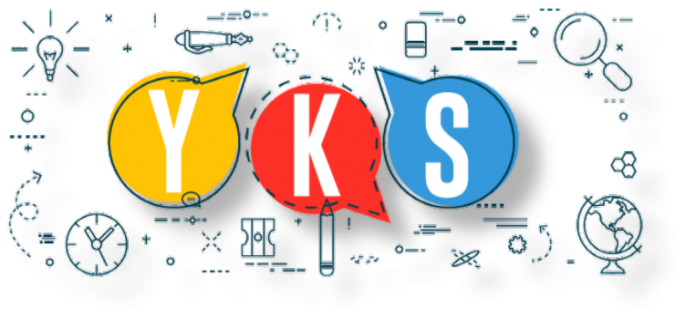 ❖ Türkçe Testinde; Türkçeyi doğru kullanma, okuduğunu anlama ve yorumlama, kelime hazinesi, temel cümle bilgisi ve imla kurallarını kullanma becerileri ölçülecektir. ❖ Sosyal Bilimler Testinde, Coğrafya, Din Kültürü ve Ahlak Bilgisi, Felsefe, Tarih alanları ölçülecektir. ❖ Fen Bilimleri Testinde ise Biyoloji, Fizik ve Kimya alanları ile ilgili bilgi esaslı yeterlilikler ölçülecektir. İKİNCİ OTURUM: ALAN YETERLİLİK TESTİ (AYT) Lisans programlarına ilgili bölümlerden (SÖZ, EA, SAY) tercih yapabilmek için Alan Yetenek Testine girmek zorunludur.BARAJ PUANLARI150 PUAN: TYT’ de 150 ve üzeri puan alanlar 2. oturum (Alan Yeterlilik Testi) sınavına girme ve ön lisans programlarını tercih etme hakkı elde edecektir. 180 PUAN: Sözel, Sayısal, Eşit Ağırlık ve Dil puan türlerinde 180 ve üzeri puan alanlar Lisans programlarını tercih edebilecekler. 200 PUAN: TYT’ de 200 ve üzeri puan alanlar isterlerse puanlarını bir sonraki yıl kullanabilecekler.❖ YKS puan türlerinin (SAY, SÖZ, EA, DİL) hesaplanmasında TYT sınavının katkısı %40 AYT sınavının ise %60 oranında olacaktır. ❖ Ön lisans için sadece TYT sınavına Lisans için TYT+AYT sınavına girilmesi gerekmektedir. ❖ Özel yetenek ile öğrenci alan Yükseköğretim Kurumlarına TYT’ de 150 ve üzeri puan alan adaylar başvuru yapabilecektir.HANGİ PUAN TÜRÜ İÇİN HANGİ TESTİ ÇÖZMELİ?SÖZEL PUAN = Türk Dili ve Edebiyatı- Sosyal Bilimler-1 + Sosyal Bilimler-2 SAYISAL PUAN= Matematik + Fen Bilimleri EŞİT AĞIRLIK PUANI=Matematik + Türk Dili ve Edebiyatı- Sosyal Bilimler-1ORTA ÖĞRETİM BAŞARI PUANI (OBP)❖Ortaöğretimde alınan 100 üzerinden diploma notu, 5 ile çarpılarak Ortaöğretim Başarı Puanına (OBP) dönüştürülecektir. ❖ Her aday için hesaplanmış olan OBP; 0,12 katsayısı ile çarpılarak sınav puanlarına eklenecek ve böylece adayların yerleştirme puanları hesaplanacaktır. ❖ Örnek 1: Diploma Puanı 90 olan öğrenciye 90 X 5= 450 / 450 X 0,12 = 54 puan gelecektir. Örnek 2: Diploma Puanı 80 olan öğrenciye 80 X 5= 400 / 400 X 0,12 = 48 puan gelecektir. ❖ Diploma puanından en az 30, en fazla 60 gelir. ❖ Alınabilecek en yüksek puan 500 (ham)+ 60 (okuldan)=560’dır.EK PUAN❖Ek puan, bir mesleğe yönelik program uygulayan lise mezunlarına, kendi alanları ile ilgili meslek yüksekokulları programlarına yerleştirme yapılırken ayrıca verilecek olan bir puandır.❖Her aday için hesaplanmış olan OBP; 0,06 katsayısı ile çarpılarak sınav puanlarına eklenecek ve böylece adayların ek puanlı yerleştirme puanları hesaplanacaktır. ❖ Ek puan en az 15, en fazla 30 gelir. 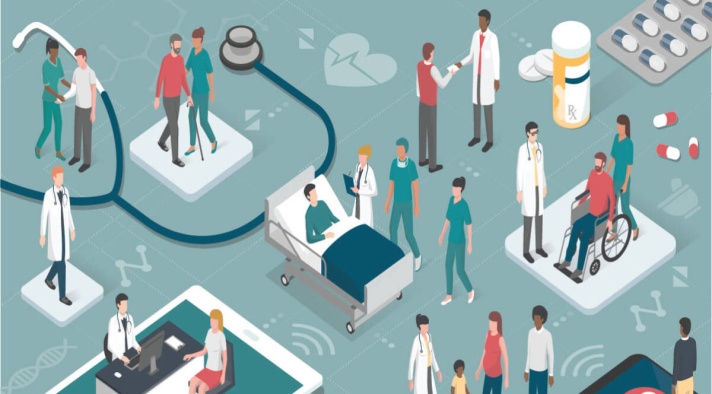 SAĞLIK HİZMETLERİ ALANI MEZUNLARININ EK PUANLARI İLE YERLEŞEBİLECEKLERİ BÖLÜMLER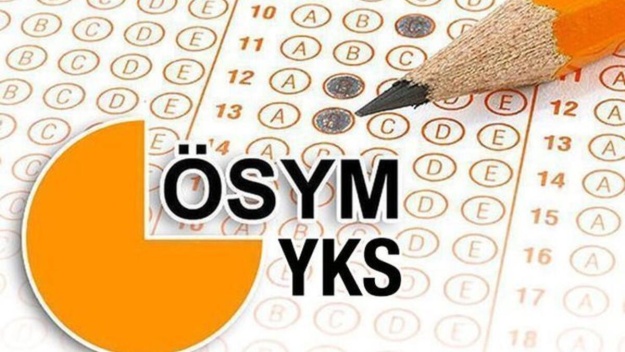 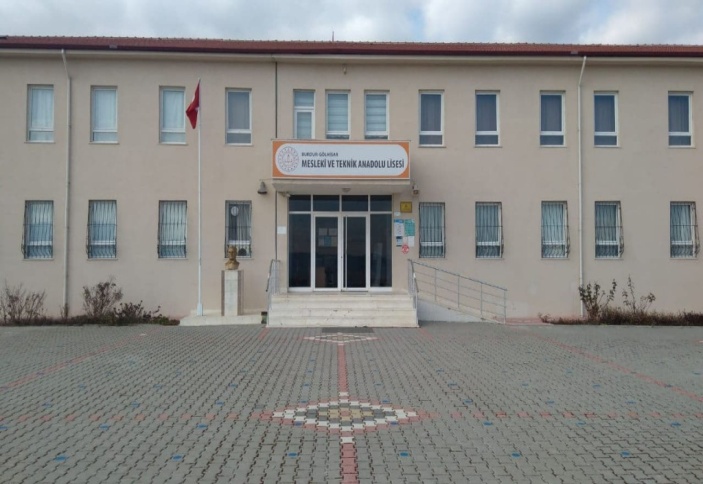 HAZIRLAYANÜMMÜ AKALINREHBER ÖĞRETMENBİRİNCİ OTURUM: TEMEL YETERLİLİK TESTİ (TYT)BİRİNCİ OTURUM: TEMEL YETERLİLİK TESTİ (TYT)TESTLERSORU SAYISITürkçe 40Matematik40Sosyal Bilimler Coğrafya             (5 Soru) Tarih                    (5 Soru) Felsefe                 (5 Soru) Din KAB               (5 Soru) 20Fen Bilimleri Fizik                      (7 Soru) Kimya                   (7 Soru) Biyoloji                 (6 Soru) 20 SoruToplam 120 SoruSüre.135 dkSoru Başına Ortalama Süre1,125 dkİKİNCİ OTURUM: ALAN YETERLİLİK TESTİ (TYT)İKİNCİ OTURUM: ALAN YETERLİLİK TESTİ (TYT)TESTLERSORU SAYISITürk Dili ve Edebiyatı   (24 Soru) Sosyal Bilimler-1 Tarih-1                            (10 soru) Coğrafya-1                     (6 soru)40Matematik 40Sosyal Bilimler-2 Coğrafya-2                      (11 Soru) Tarih-2                             (11 Soru) Felsefe Grubu                 (12 Soru) Din Kültürü ve Ahlak B. (6 Soru) 40Fen Bilimleri Fizik (14 Soru) Kimya (13 Soru) Biyoloji (13 Soru)40Toplam 160 SoruSüre180 dk.Acil Durum ve Afet Yönetimi   Ağız ve Diş Sağlığı   Ameliyathane Hizmetleri   Anestezi   Biyokimya   Biyomedikal Cihaz Teknolojisi   Çevre Koruma ve Kontrol   Çevre Sağlığı   Çocuk Gelişimi   Çocuk Koruma ve Bakım Hizmetleri   Dezenfeksiyon, Sterilizasyon ve Antisepsi Teknikerliği   Diş Protez Teknolojisi   Diyaliz   Eczane Hizmetleri   Elektronörofizyoloji   Engelli Bakımı ve Rehabilitasyon   Engelliler İçin Gölge Öğreticilik   Evde Hasta Bakımı   Fizyoterapi   Hasta Bakımı   İlk ve Acil Yardım   İnsan Kaynakları Yönetimi   İş Sağlığı ve Güvenliği   İş ve Uğraşı Terapisi   Laborant ve Veteriner Sağlık   Laboratuvar Teknolojisi   Nükleer Teknoloji ve Radyasyon Güvenliği   Nükleer Tıp Teknikleri   Odyometri   Optisyenlik   Ortopedik Protez ve Ortez   Otopsi Yardımcılığı   Patoloji Laboratuvar Teknikleri   Podoloji   Radyoterapi   Sağlık Bilgi Sistemleri Teknikerliği  Sağlık Kurumları İşletmeciliği   Sağlık Turizmi İşletmeciliği   Tıbbi Dokümantasyon ve Sekreterlik   Tıbbi Görüntüleme Teknikleri   Tıbbi Laboratuvar Teknikleri   Tıbbi Tanıtım ve Pazarlama   Yaşlı Bakımı